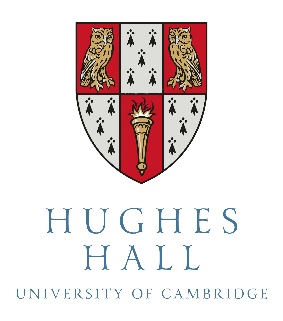 Varsity Sport SupportHughes Hall is happy to give some financial support to students who participate in University sports. To request this, you must:complete the form belowrequest a letter from the Club’s secretary confirming your membership and your expensesemail the form in MS Word along with the letter to tutorial@hughes.cam.ac.uk If approved, the College will transfer the money directly to your bank account.Family nameFirst nameDegree course, e.g. BA, MPhil, PhD Year of course and subjectSportClub secretary (name and email)Your level, e.g. first team, second team, squad memberOxford match: date & venueResult if already taken placeCosts Bank sort codeBank account numberYour name on this accountSignatureDateTutorial Office use: Details checked & dateAmount approved by Senior Tutor & date(budget code: 511800/ACA)Finance Office use: